BMW Group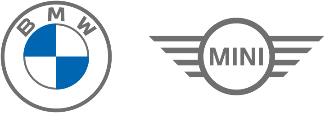 New ZealandCorporate Communications23rd June 2022BMW Group New Zealand honours network in dealer of the year awardsEast Auckland BMW awarded Metro Dealer of the YearCoombes Johnston BMW Tauranga achieves Provincial Dealer of the Year BMW Group New Zealand has recognised the outstanding achievements of its dealer network at the 2021 Dealer of the Year awards ceremony.The gala event was hosted by BMW Group New Zealand at the Park Hyatt Auckland with attendance from senior executives including May Wong, CEO of BMW Financial Services, and management representing BMW and MINI dealerships from across the country.   The award categories celebrated excellence across numerous areas of the dealership business and underlined the national dealer network’s ongoing commitment to invest in the BMW Group brands while also delivering a superior customer service amid tumultuous market conditions. Adam Shaver, Managing Director of BMW Group New Zealand – attending his first dealer of the year awards event having started in his position earlier this year – paid tribute to the dealer network’s contributions over the past 12 months. “Our valued dealer partners are the backbone of our business, and it is an honour to recognise and pay tribute to their efforts and ongoing support of the BMW Group brands,” Mr Shaver said.  “2021 was a challenging year due to lockdowns and global supply issues, but our dealer network displayed great resilience, remained focused on our customers, and achieved outstanding success.”East Auckland BMW was awarded the prestigious title of Metro BMW Dealer of the Year 2021, while Coombes Johnston BMW Tauranga achieved the Provincial BMW Dealer of the Year 2021 award, and Auckland MINI Garage was awarded MINI Dealer of the Year. Other categories in the 2021 Dealer of the Year awards and their winners were as follows:Last year saw BMW Group New Zealand achieve positive sales growth across both the BMW and MINI brands and a triple digit percentage increase for electrified models.  A total of 1,827 new BMW vehicles were registered in New Zealand 2021, marking a 15 per cent increase on the 2020 figure. MINI achieved record sales results with 848 new vehicle registrations – a 28 per cent increase on the same period last year – with 16 per cent of those sales represented by electrified models. The outstanding growth in electrified models meant that every fifth BMW Group vehicle registered in 2021 was electrified, while every third MINI registered featured a form of electric propulsion.  …ends/The BMW GroupWith its four brands BMW, MINI, Rolls-Royce and BMW Motorrad, the BMW Group is the world’s leading premium manufacturer of automobiles and motorcycles and also provides premium financial and mobility services. The BMW Group production network comprises 31 production and assembly facilities in 15 countries; the company has a global sales network in more than 140 countries.In 2021, the BMW Group sold over 2.5 million passenger vehicles and more than 194,000 motorcycles worldwide. The profit before tax in the financial year 2021 was € 16.1 billion on revenues amounting to € 111.2 billion. As of 31 December 2021, the BMW Group had a workforce of 118,909 employees.The success of the BMW Group has always been based on long-term thinking and responsible action. The company set the course for the future at an early stage and consistently makes sustainability and efficient resource management central to its strategic direction, from the supply chain through production to the end of the use phase of all products.www.bmwgroup.com Facebook: http://www.facebook.com/BMWGroup Twitter: http://twitter.com/BMWGroup YouTube: http://www.youtube.com/BMWGroupView Instagram: www.instagram.com/bmwLinkedIn: https://www.linkedin.com/company/bmw-group/Awards CategoryWinnerDealershipBMW Provincial Sales ConsultantDylan BoddisCoombes Johnston BMW TaurangaBMW Metro Sales ConsultantGary SuAuckland City BMWMINI Sales Consultant - Group 2Joao SantosWellington MINI GarageMINI Sales Consultant - Group 1Selena AndreassendChristchurch MINI GarageBMW Provincial Aftersales Service AdvisorJaco JoubertHawkes Bay BMWBMW Metro Aftersales Service AdvisorAbhinay SinghContinental Cars BMWBMW Provincial Aftersales Service TechnicianPhilip Van der WesthuizenCoombes Johnston BMW TaurangaBMW Metro Aftersales Service TechnicianDarron WillettChristchurch BMWBMW Provincial Parts AdvisorBilly GillManawatu BMWBMW Metro Parts AdvisorAndrew NewmanCoombes Johnston BMW HamiltonExcellence in SustainabilityWendy JeffersonContinental Cars BMWOutstanding Sales AchievementMatthew HodgsonChristchurch BMWBMW Provincial Financial Services Dealer of the YearCoombes Johnston BMW TaurangaCoombes Johnston BMW TaurangaBMW Metro Financial Services Dealer of the YearCoombes Johnston BMW HamiltonCoombes Johnston BMW HamiltonMINI Dealer of the YearAuckland MINI GarageAuckland MINI GarageBMW Provincial Dealer of the Year Coombes Johnston BMW TaurangaCoombes Johnston BMW TaurangaBMW Metro Dealer of the YearEast Auckland BMWEast Auckland BMW